ГОСТ Р 51256-2011 Технические средства организации дорожного движения. Разметка дорожная. Классификация. Технические требования (с Изменением N 1)
ГОСТ Р 51256-2011

Группа D28

НАЦИОНАЛЬНЫЙ СТАНДАРТ РОССИЙСКОЙ ФЕДЕРАЦИИТехнические средства организации дорожного движенияРАЗМЕТКА ДОРОЖНАЯКлассификация. Технические требованияTraffic control devices. Road marking. Classification. Technical requirements____________________________________________________________________
Текст Сравнения ГОСТ Р 51256-2011 с ГОСТ Р 51256-2018 см. по ссылке;.
Текст Сравнения ГОСТ Р 51256-2011 и ГОСТ Р 51256-99 см. по ссылке.
- Примечание изготовителя базы данных.
____________________________________________________________________
ОКС 93.080.30
ОКП 48 0000Дата введения 2012-09-01Предисловие
Цели и принципы стандартизации в Российской Федерации установлены Федеральным законом от 27 декабря 2002 г. N 184-ФЗ "О техническом регулировании", а правила применения национальных стандартов Российской Федерации - ГОСТ Р 1.0-2004* "Стандартизация в Российской Федерации. Основные положения"
_______________* На территории Российской Федерации документ не действует. Действует ГОСТ Р 1.0-2012. - Примечание изготовителя базы данных.
Сведения о стандарте
1 РАЗРАБОТАН Обществом с ограниченной ответственностью "Центр инженерно-технических исследований "Дорконтроль" (ООО "ЦИТИ "Дорконтроль")
2 ВНЕСЕН Техническими комитетами по стандартизации ТК 418 "Дорожное хозяйство" и ТК 278 "Безопасность дорожного движения"
3 УТВЕРЖДЕН И ВВЕДЕН В ДЕЙСТВИЕ Приказом Федерального агентства по техническому регулированию и метрологии от 13 декабря 2011 г. N 1175-ст
4 ВЗАМЕН ГОСТ Р 51256-99


Информация об изменениях к настоящему стандарту публикуется в ежегодно издаваемом информационном указателе "Национальные стандарты", а текст изменений и поправок - в ежемесячно издаваемых информационных указателях "Национальные стандарты". В случае пересмотра (замены) или отмены настоящего стандарта соответствующее уведомление будет опубликовано в ежемесячно издаваемом информационном указателе "Национальные стандарты". Соответствующая информация, уведомление и тексты размещаются также в информационной системе общего пользования - на официальном сайте Федерального агентства по техническому регулированию и метрологии в сети Интернет

ВНЕСЕНО Изменение N 1, утвержденное и введенное в действие Приказом Росстандарта от 09.12.2013 N 2222-ст c 28.02.2014

Изменение N 1 внесено изготовителем базы данных по тексту ИУС N 4, 2014
     1 Область применения
Настоящий стандарт устанавливает форму, цвет, размеры и технические требования к дорожной разметке (далее - разметка) автомобильных дорог общего пользования.

2 Нормативные ссылки
В настоящем стандарте использованы нормативные ссылки на следующие стандарты:

ГОСТ Р 50971-2011 Технические средства организации дорожного движения. Световозвращатели дорожные. Общие технические требования. Правила применения

ГОСТ Р 52289-2004 Технические средства организации дорожного движения. Правила применения дорожных знаков, разметки, светофоров, дорожных ограждений и направляющих устройств

ГОСТ Р 52290-2004 Технические средства организации дорожного движения. Знаки дорожные. Общие технические требования

ГОСТ Р 52575-2006 Дороги автомобильные общего пользования. Материалы для дорожной разметки. Технические требования

ГОСТ Р 52605-2006 Технические средства организации дорожного движения. Искусственные неровности. Общие технические требования. Правила применения

ГОСТ Р 52766-2007 Дороги автомобильные общего пользования. Элементы обустройства. Общие требования
 
ГОСТ Р 53170-2008 Дороги автомобильные общего пользования. Изделия для дорожной разметки. Штучные формы. Технические требования

ГОСТ Р 53172-2008 Дороги автомобильные общего пользования. Изделия для дорожной разметки. Микростеклошарики. Технические требования

ГОСТ Р 54306-2011 Дороги автомобильные общего пользования. Изделия для дорожной разметки. Полимерные ленты. Технические требования

ГОСТ Р 54809-2011 Технические средства организации дорожного движения. Разметка дорожная. Методы контроля

ГОСТ 7721-89 Источники света для измерений цвета. Типы. Технические требования. Маркировка

Примечание - При пользовании настоящим стандартом целесообразно проверить действие ссылочных стандартов в информационной системе общего пользования - на официальном сайте Федерального агентства по техническому регулированию и метрологии в сети Интернет или по ежегодно издаваемому информационному указателю "Национальные стандарты", который опубликован по состоянию на 1 января текущего года, и по соответствующим ежемесячно издаваемым информационным указателям, опубликованным в текущем году. Если ссылочный стандарт заменен (изменен), то при пользовании настоящим стандартом следует руководствоваться заменяющим (измененным) стандартом. Если ссылочный стандарт отменен без замены, то положение, в котором дана ссылка на него, применяется в части, не затрагивающей эту ссылку.


(Измененная редакция, Изм. N 1).

3 Термины, определения и обозначения3.1 В настоящем стандарте применяют следующие термины с соответствующими определениями:
3.1.1 дорожная разметка: Линии, надписи и другие обозначения на проезжей части автомобильных дорог, искусственных сооружениях на них и элементах обустройства автомобильных дорог, информирующие участников дорожного движения об условиях и режимах движения на участке дороги.
3.1.2 коэффициент яркости дорожной разметки: Параметр, определяемый при сухом покрытии и характеризующий видимость разметки в светлое время суток при наблюдении в направлении, перпендикулярном плоскости расположения дорожной разметки из ограниченной области, и являющийся промежуточной координатой цвета , выраженной в процентах.
3.1.3 коэффициент световозвращения дорожной разметки: Отношение яркости поверхности в направлении наблюдения к освещенности этой поверхности в плоскости, перпендикулярной направлению падающего света.

Примечание - Коэффициент световозвращения дорожной разметки определяется отдельно для двух ее состояний - при сухом покрытии и при мокром покрытии (во время дождя).

3.1.4 коэффициент светоотражения при диффузном дневном или искусственном освещении дорожной разметки: Отношение яркости поверхности дорожной разметки в заданном направлении к освещенности этой поверхности диффузным освещением, определенное при сухом покрытии.
3.1.5 координаты цветности поверхности дорожной разметки: Параметры, характеризующие цвет поверхности дорожной разметки и определяемые в колориметрической системе МКО 1931 г. [1].
3.1.6 функциональная долговечность дорожной разметки: Период, в течение которого разметка отвечает нормативным требованиям.
3.1.7 дорожная разметка горизонтальная со структурной поверхностью: Разметка, выполненная из отдельных фрагментов, степень заполнения линий которой при нанесении составляет менее 100%.

Примечание - Степень заполнения линий - это отношение площади покрытия разметочным материалом к площади поверхности разметки в ее внешних границах, выраженное в процентах.

3.1.8 горизонтальная дорожная разметка с профильной поверхностью: Разметка с чередующимися выступами различной формы, степень заполнения линий которой при нанесении составляет 100%.
3.1.9 проектное положение дорожной разметки: Положение разметки на проезжей части автомобильных дорог, искусственных сооружениях на них и элементах обустройства автомобильных дорог в соответствии с проектом организации дорожного движения, утвержденным в установленном порядке.
3.2 В настоящем стандарте применяют следующие обозначения фотометрических и светотехнических параметров горизонтальной дорожной разметки:

 - коэффициент яркости разметки, %;

, - коэффициент светоотражения разметки при диффузном дневном или искусственном освещении, мкд·лк·м;

 - коэффициент световозвращения разметки при сухом покрытии, мкд·лк·м;

 - коэффициент световозвращения разметки при мокром покрытии (во время дождя), мкд·лк·м;

 и  - координаты цветности.

4 Классификация дорожной разметки4.1 Разметка подразделяется на две группы:

- горизонтальная разметка;

- вертикальная разметка.

Каждому типу разметки присваивается номер, имеющий следующую структуру из двух или трех цифр или двузначных чисел, разделяемых точками:

первая цифра номера обозначает группу, к которой принадлежит разметка (1 - горизонтальная разметка, 2 - вертикальная разметка);

вторая цифра или число обозначают порядковый номер разметки в группе;

третья цифра (при наличии) - разновидность разметки.
4.2 Номера, форма, цвет, размеры и назначение каждого типа разметки приведены в приложении А (таблицы А.1 и А.2).

Допускается наносить разметку 1.1-1.12, 1.14.1, 1.14.2 со структурной и профильной поверхностью.

Внешние границы горизонтальной разметки со структурной поверхностью не должны выходить за пределы, установленные настоящим стандартом.

Размеры стрел, букв и цифр приведены в приложении Б (рисунки Б.1-Б.9).
4.3 Горизонтальная разметка может быть постоянной или временной. Постоянная разметка, кроме 1.4, 1.10, 1.17, должна быть белого цвета, разметка 1.4, 1.10, 1.17 - желтого цвета (см. приложение А).

Временная разметка должна быть оранжевого цвета и выполняться материалами, допускающими ее быстрое устранение. При ее нанесении устранение постоянной разметки необязательно.

Функциональная долговечность временной разметки ограничивается продолжительностью дорожных работ или иных событий, потребовавших ее нанесение.

5 Технические требования5.1 Разметка может выполняться краской (эмалями), термопластиком и холодным пластиком по ГОСТ Р 52575, полимерными лентами по ГОСТ Р 54306, штучными формами по ГОСТ Р 53170, световозвращателями по ГОСТ Р 50971. Для придания разметке, выполненной из красок (эмалей), термопластиков и холодных пластиков, штучных форм, световозвращающих свойств применяют микростеклошарики по ГОСТ Р 53172.
5.2 При нанесении разметки ее отклонение от проектного положения не должно превышать:

- для горизонтальной разметки в поперечном направлении (относительно оси проезжей части) - 0,05 м;

- для горизонтальной разметки (за исключением разметки 1.1-1.6 и 1.8-1.11) в продольном направлении (относительно оси проезжей части) - 0,05 м;

- для горизонтальной разметки 1.1-1.6 и 1.8-1.11 в продольном направлении - 1,00 м;

- для вертикальной разметки - 0,05 м.

Отклонение размеров разметки от установленных настоящим стандартом и ГОСТ Р 52289 не должно превышать:

- 0,01 м по ширине линий для 1.1-1.12 и расстоянию между ними для 1.3, 1.9 и 1.11;

- 0,10 м по длине штрихов и разрывов между ними для 1.2.2, 1.5, 1.6, 1.8-1.11;

- 0,05 м по длине штрихов и разрывов между ними для 1.7, 1.15;

- 5% (но не более 0,10 м) по другим линейным размерам.

При нанесении разметки 1.1, 1.2.1, 1.3, 1.4, 1.11 толщиной 1,5 мм и более допускается применение технологических разрывов длиной не более 0,05 м с расстоянием между ними не менее 20 м.
5.3 Горизонтальная разметка (за исключением световозвращателей по ГОСТ Р 50971) не должна выступать над поверхностью, на которую она нанесена, более чем на 6 мм, включая высоту выступов разметки с профильной поверхностью.
5.4 Разметка, выполненная термопластиком или холодным пластиком с толщиной нанесения 1,5 мм и более, штучными формами и полимерными лентами, должна обладать функциональной долговечностью не менее одного года, термопластиком или холодным пластиком с толщиной нанесения менее 1,5 мм - не менее шести месяцев, а красками (эмалями) - не менее трех месяцев.

Функциональная долговечность разметки определяется периодом, в течение которого разметка отвечает требованиям настоящего стандарта, а разрушение и износ разметки каждого типа по площади не превышают следующих значений:

- для разметки 1.1-1.11, выполненной из термопластика или холодного пластика с толщиной нанесения 1,5 мм и более, полимерных лент, штучных форм на любом контрольном участке протяженностью 50 м, - 25%;

- для разметки 1.12-1.25, выполненной из термопластика или холодного пластика с толщиной нанесения 1,5 мм и более, полимерных лент, штучных форм, - 30%,

- для разметки 1.1-1.11, выполненной из краски (эмали), термопластика или холодного пластика с толщиной нанесения менее 1,5 мм на любом контрольном участке протяженностью 50 м, - 50%;

- для разметки 1.12-1.25, выполненной из краски (эмали), термопластика или холодного пластика с толщиной нанесения менее 1,5 мм, - 50%.
5.5 После нанесения новой разметки следы старой разметки не должны выступать за границы новой разметки более чем на 0,05 м по длине штрихов и разрывов линий разметки и 0,01 м - по остальным геометрическим параметрам.
5.6 Координаты цветности  и  разметки, нанесенной на покрытие проезжей части дорог, определяемые в колориметрической системе МКО 1931 г. [1] при источнике света D65 (по ГОСТ 7721) и геометрии измерения 45°/0° (см. рисунок В.1), должны соответствовать указанным в приложении В (таблица В.1).
5.7 На участках дорог, не имеющих искусственного освещения, белые полосы разметки 2.1-2.3 должны быть выполнены из световозвращающего материала (кроме тумб с внутренней подсветкой по ГОСТ Р 52766), а ограждающие и направляющие устройства, обозначенные разметкой 2.4-2.6, должны иметь световозвращатели по ГОСТ Р 50971.
5.8 Устанавливается 6 классов разметки в зависимости от величины коэффициента яркости : В0, В1, В2, В3, В4 и В5.

Величина коэффициента яркости поверхности разметки в зависимости от присвоенного разметке класса должна соответствовать значениям, указанным в приложении В (таблица В.2).
5.9 Устанавливается 6 классов горизонтальной разметки в зависимости от величины коэффициента световозвращения горизонтальной разметки в сухом состоянии: R0, R1, R2, R3, R4, R5.

Величина коэффициента световозвращения горизонтальной разметки при сухом покрытии в зависимости от присвоенного разметке класса должна соответствовать значениям, указанным в приложении В (таблица В.3).

Устанавливается 4 класса горизонтальной дорожной разметки в зависимости от величины коэффициента световозвращения горизонтальной дорожной разметки при мокром покрытии (во время дождя): RW0, RW1, RW2, RW3.

Величина коэффициента световозвращения горизонтальной дорожной разметки при мокром покрытии (во время дождя) в зависимости от присвоенного разметке класса должна соответствовать значениям, указанным в приложении В (таблица В.4).

Коэффициент световозвращения вертикальной дорожной разметки не нормируется.
5.10 Устанавливается 5 классов горизонтальной дорожной разметки в зависимости от величины коэффициента светоотражения при диффузном дневном или искусственном освещении горизонтальной дорожной разметки: Q0, Q1, Q2, Q3, Q4.

Величина коэффициента светоотражения при диффузном дневном или искусственном освещении горизонтальной дорожной разметки в зависимости от присвоенного разметке класса должна соответствовать значениям, указанным в приложении В (таблица В.5).

Коэффициент светоотражения при диффузном дневном или искусственном освещении вертикальной дорожной разметки не нормируется.
5.11 Указанные в 5.8-5.10 требования к коэффициенту яркости, коэффициенту светоотражения при диффузном дневном или искусственном освещении и коэффициенту световозвращения разметки должны сохраняться:

- для разметки из красок (эмалей), термопластиков или холодных пластиков с толщиной нанесения менее 1,5 мм - в течение первого месяца эксплуатации;

- для разметки из термопластика или холодного пластика с толщиной нанесения 1,5 мм и более, штучных форм, полимерных лент - в течение первых трех месяцев эксплуатации.

При дальнейшей эксплуатации дорожной разметки в течение срока обеспечения функциональной долговечности допускается снижение значений коэффициента яркости, коэффициента световозвращения и коэффициента светоотражения при диффузном дневном или искусственном освещении, приведенных в приложении В, не более чем на 25%.
5.12 Правила применения линий разметки приведены в ГОСТ Р 52289.

6 Методы контроля
Методы контроля разметки по ГОСТ Р 54809.

Приложение А (обязательное). Форма, цвет, размеры дорожной разметкиПриложение А
(обязательное)

Таблица А.1

(Измененная редакция, Изм. N 1).

Таблица А.2
Приложение Б (обязательное). Форма, расположение и размеры стрел, букв и цифр

Приложение Б
(обязательное)
На всех рисунках фон и разметка приведены с обратной окраской (негативное изображение). Все размеры указаны в метрах

Рисунок Б.1.1 - Расположение стрел на разметке типа 1.14.2.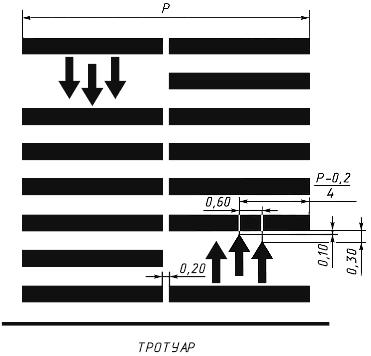 
Рисунок Б.1.1 - Расположение стрел на разметке типа 1.14.2.Рисунок Б.1.2 - Форма и размеры стрел на разметке типа 1.14.2.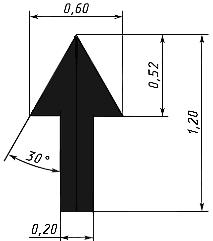 
Рисунок Б.1.2 - Форма и размеры стрел на разметке типа 1.14.2.Рисунок Б.2 - Форма и размеры стрел разметки типа 1.18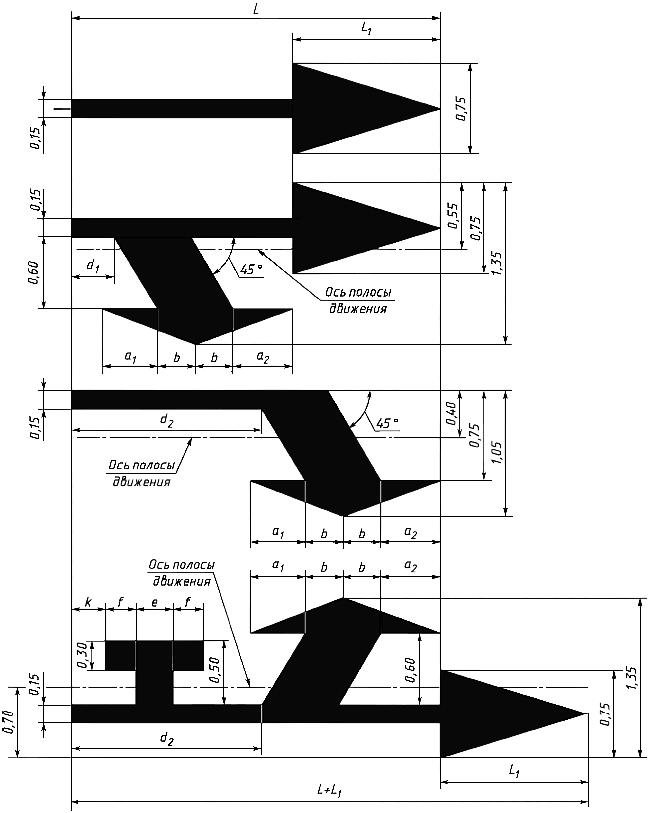 
Рисунок Б.2 - Форма и размеры стрел разметки типа 1.18

Размеры, обозначенные буквами, приведены в таблице Б.1


Таблица Б.1
Рисунок Б.3 - Форма, расположение и размеры стрел разметки типа 1.19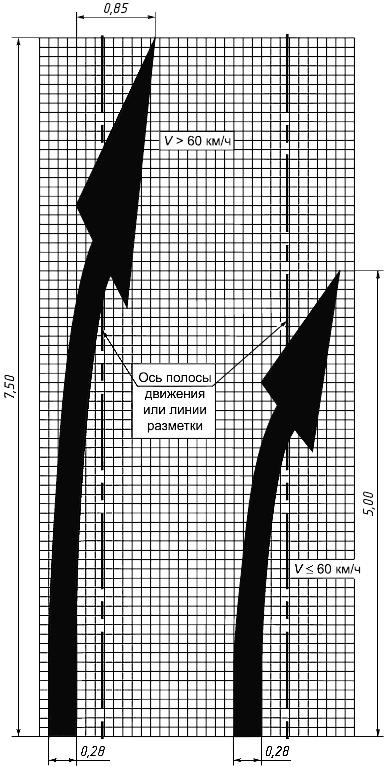 
Рисунок Б.3 - Форма, расположение и размеры стрел разметки типа 1.19Рисунок Б.4 - Форма и размеры разметки типа 1.20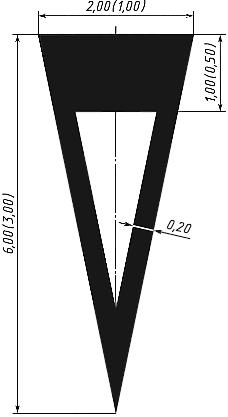 
Размеры даны для 60 км/ч (в скобках - отличающиеся размеры для 60 км/ч)
Рисунок Б.4 - Форма и размеры разметки типа 1.20Рисунок Б.5 - Форма, расположение и размеры букв разметки типа 1.21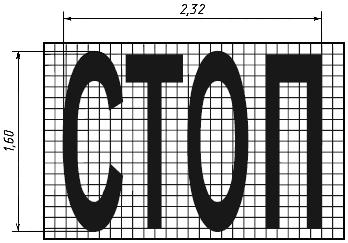 
Рисунок Б.5 - Форма, расположение и размеры букв разметки типа 1.21Рисунок Б.6 - Форма, расположение и размеры цифр разметки типа 1.22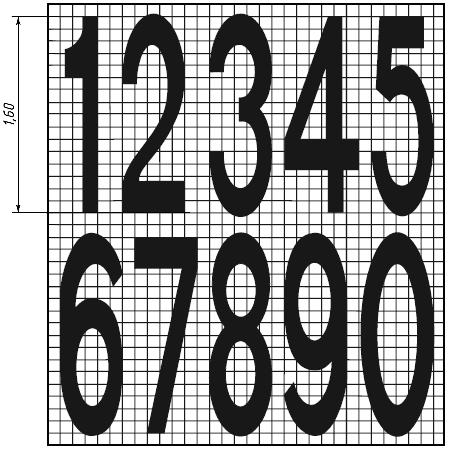 60 км/ч
Рисунок Б.6 - Форма, расположение и размеры цифр разметки типа 1.22Рисунок Б.7 - Форма, расположение и размеры цифр разметки типа 1.22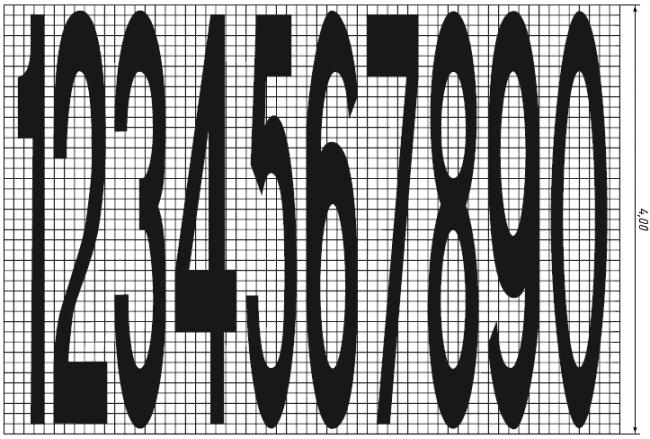 
> 60 км/ч

Рисунок Б.7 - Форма, расположение и размеры цифр разметки типа 1.22Рисунок Б.8 - Форма, расположение и размеры букв разметки типа 1.22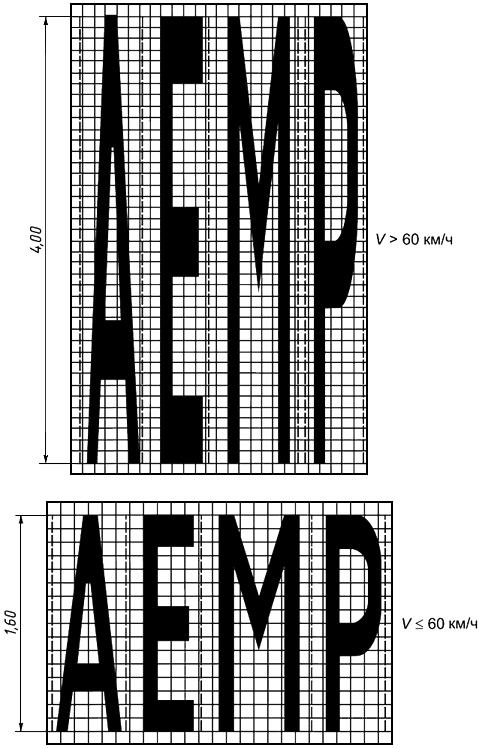 
Рисунок Б.8 - Форма, расположение и размеры букв разметки типа 1.22Рисунок Б.9 - Форма и размеры разметки типа 1.23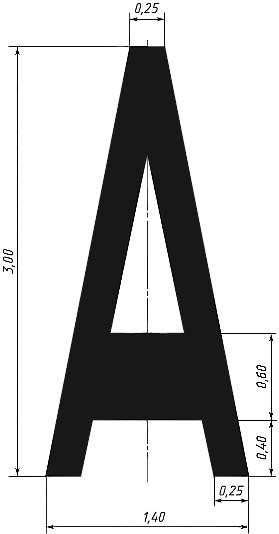 
Рисунок Б.9 - Форма и размеры разметки типа 1.23
Рисунок Б.10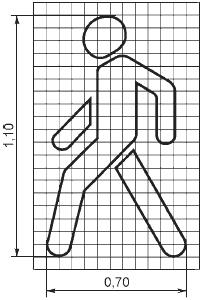 
Рисунок Б.10Рисунок Б.11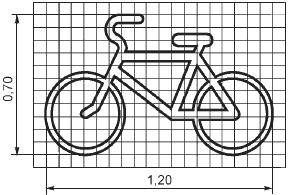 
Рисунок Б.11
Рисунки Б.10, Б11. (Введены дополнительно, Изм. N 1).Приложение В (обязательное). Колориметрические и фотометрические требования к разметке

Приложение В
(обязательное)Рисунок В.1 - График цветовых областей для дорожной разметки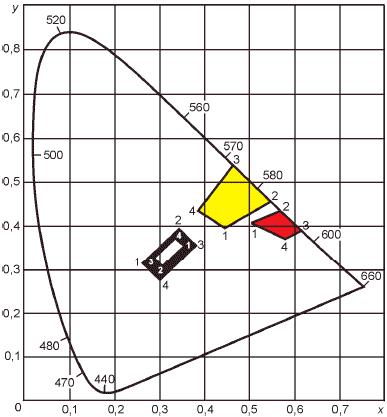 
Рисунок В.1 - График цветовых областей для дорожной разметки (МКО, 1931 г. [1])Таблица В.1

Таблица В.2

Таблица В.3

Таблица В.4

Таблица В.5

Примечание к таблицам В.2-В.5 - Наивысшие значения коэффициента световозвращения, коэффициента светоотражения при диффузном дневном и искусственном освещении и коэффициента яркости не могут быть достигнуты одновременно.

Библиография
[1] Международный светотехнический словарь. 3-е изд., общее для МКО и МЭК*. М.: Русский язык, 1979
________________
* Доступ к международным и зарубежным документам, упомянутым в тексте, можно получить, обратившись в Службу поддержки пользователей. - Примечание изготовителя базы данных.





Электронный текст документа
подготовлен АО "Кодекс" и сверен по:
официальное издание
М.: Стандартинформ, 2012Редакция документа с учетом
изменений и дополнений подготовлена
АО "Кодекс"НомерФорма, размеры, мЦвет*, назначение1.1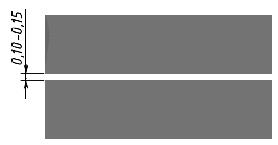 Разделяет транспортные потоки противоположных направлений и обозначает границы полос движения в опасных местах на дорогах;

обозначает границы проезжей части, на которые въезд запрещен;

обозначает границы стояночных мест транспортных средств1.2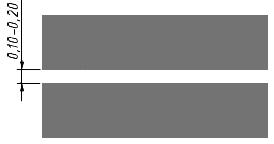 Обозначает край проезжей части1.3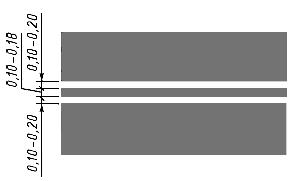 Разделяет транспортные потоки противоположных направлений на дорогах с четырьмя и более полосами для движения в обоих направлениях, с двумя или тремя при ширине полос более 3,75 м1.4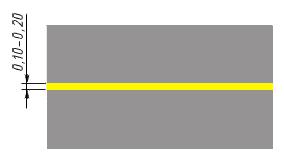 Цвет - желтый.

Обозначает места, где запрещена остановка транспортных средств1.5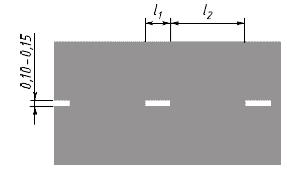 Разделяет транспортные потоки противоположных направлений на дорогах, имеющих две или три полосы;

обозначает границы полос движения при наличии двух и более полос, предназначенных для движения в одном направлении60 км/ч, 1,00-3,00, 3,00-9,00;

60 км/ч, 3,00-4,00, 9,00-12,00.

1:3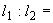 1.6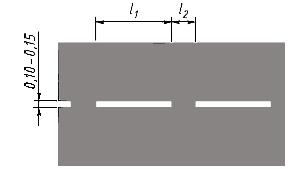 Предупреждает о приближении к разметке 1.1 или 1.11, которая разделяет транспортные потоки противоположных или попутных направлений60 км/ч, 3,00-6,00, 1,00-2,00;

60 км/ч, 6,00-9,00, 2,00-3,00.

3:11.7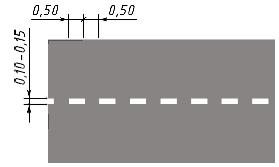 Обозначает полосы движения в пределах перекрестка1.8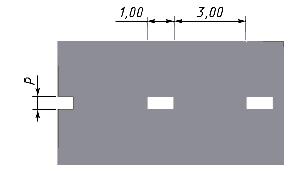 Обозначает границу между полосой разгона или торможения и основной полосой проезжей части0,4 - на автомагистралях
(дорогах, обозначенных знаком 5.1 по ГОСТ Р 52290);

0,2 - на прочих дорогах1.9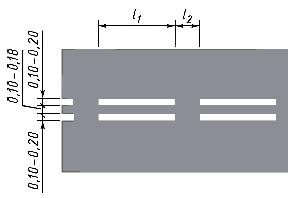 Обозначает границы полос движения, на которых осуществляется реверсивное регулирование;

разделяет транспортные потоки противоположных направлений (при выключенных реверсивных светофорах) на дорогах, где осуществляется реверсивное регулирование60 км/ч, 3,00-6,00, 1,00-2,00;

60 км/ч, 6,00-9,00, 2,00-3,00.

3:11.10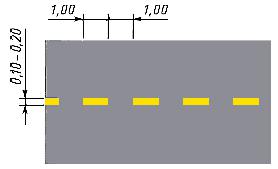 Цвет - желтый.

Обозначает места, где запрещена стоянка транспортных средств1.11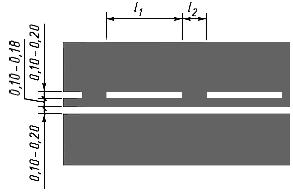 Разделяет транспортные потоки противоположных или попутных направлений на участках дорог, где перестроение разрешено только из одной полосы;

обозначает места, где необходимо разрешить движение только со стороны прерывистой линии (в местах разворота, въезда и выезда с прилегающей территории)В местах разворота, въезда и выезда с прилегающей территории 0,9, 0,3.

60 км/ч, 3,00-6,00, 1,00-2,00;

60 км/ч, 6,00-9,00, 2,00-3,00.

3:11.12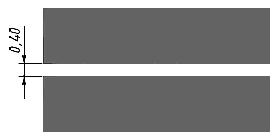 Указывает место, где водитель должен остановиться при наличии знака 2.5 (по ГОСТ Р 52290) или при запрещающем сигнале светофора (регулировщика)1.13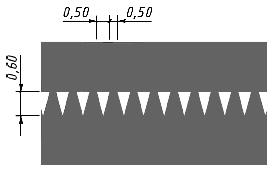 Указывает место, где водитель должен при необходимости остановиться, уступая дорогу транспортным средствам, движущимся по пересекаемой дороге1.14.1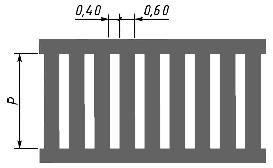 Обозначает пешеходный переход при 6,004,00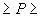 1.14.2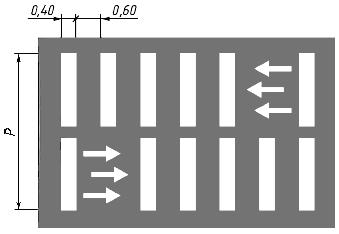 Обозначает пешеходный переход при 6,00 (см. рисунки Б.1);

стрелы разметки 1.14.2 указывают направление движения пешеходов1.15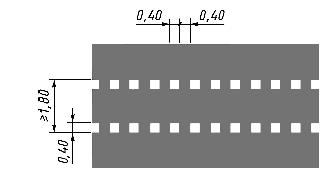 Обозначает место, где велосипедная дорожка пересекает проезжую часть1.16.1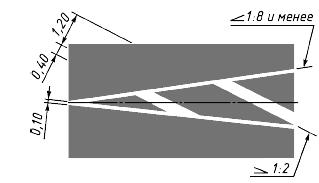 Обозначает островки, разделяющие транспортные потоки противоположных направлений1.16.2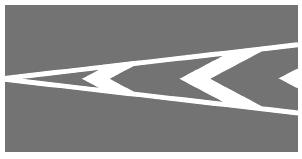 Обозначает островки, разделяющие транспортные потоки одного направления.

Размеры и углы наклона линий разметки - как для разметки 1.16.11.16.3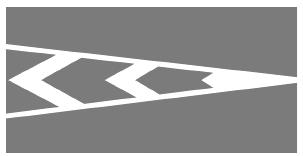 Обозначает островки в местах слияния транспортных потоков.

Размеры и углы наклона линий разметки - как для разметки 1.16.11.17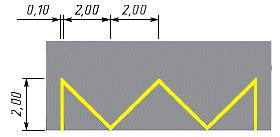 Цвет - желтый.

Обозначает места остановок маршрутных транспортных средств и стоянки таксиТротуар, трамвайные пути, расположенные на одном уровне с проезжей частью1.18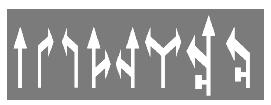 Указывает разрешенные на перекрестке направления движения по полосам (см. рисунок Б.2)1.19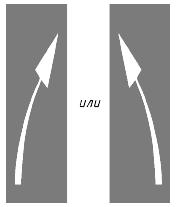 Предупреждает о приближении к сужению проезжей части (участку, где уменьшается число полос движения в данном направлении) или к линиям разметки 1.1 или 1.11, разделяющим транспортные потоки противоположных направлений (см. рисунок Б.3)1.20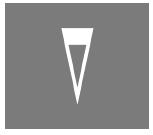 Предупреждает о приближении к разметке 1.13 (см. рисунок Б.4)1.21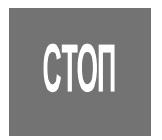 Предупреждает о приближении к разметке 1.12, когда она применяется в сочетании со знаком 2.5 по ГОСТ Р 52290 (см. рисунок Б.5)1.22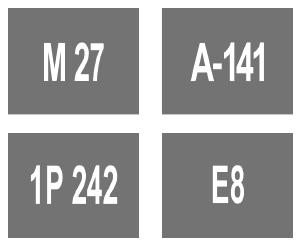 Обозначает номер дороги (см. рисунки Б.6-Б.8)1.23.1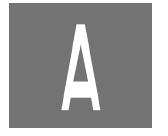 Обозначает специальную полосу для маршрутных транспортных средств (см. рисунок Б.9)1.23.2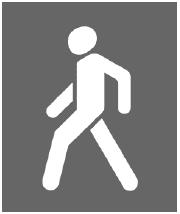 Обозначение пешеходной дорожки или пешеходной части дорожки, предназначенной для совместного движения пешеходов и велосипедов (рисунок Б.10)1.23.3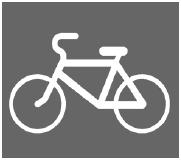 Обозначение велосипедной дорожки (части дорожки) или полосы (рисунок Б.11)1.24.1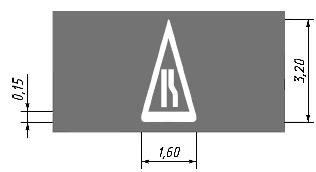 Дублирование предупреждающих дорожных знаков***1.24.2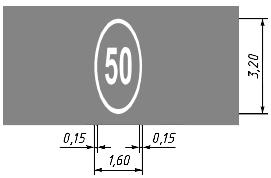 Дублирование запрещающих дорожных знаков1.24.3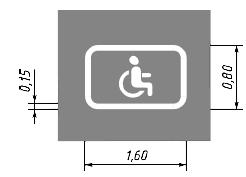 Дублирование дорожного знака "Инвалиды"1.24.4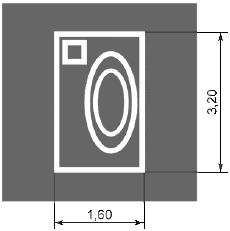 Дублирование дорожного знака "Фотовидеофиксация" и/или обозначение участков дороги, на которых может осуществляться фотовидеофиксация1.25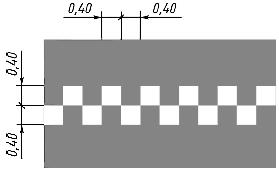 Обозначение искусственных неровностей по ГОСТ Р 52605* По умолчанию цвет разметки:

белый - для постоянной горизонтальной дорожной разметки (кроме 1.4, 1.10, 1.17);

оранжевый - для временной горизонтальной дорожной разметки.

** Здесь и далее под скоростью движения  следует принимать максимально допустимую скорость движения на данном участке дороги.

*** Изображения символов знаков должны соответствовать приведенным в ГОСТ Р 52290, увеличенным до необходимого размера с учетом изменений или сохранения пропорций. Допускается дублирование дорожных знаков в цветовом решении, соответствующем ГОСТ Р 52290.* По умолчанию цвет разметки:

белый - для постоянной горизонтальной дорожной разметки (кроме 1.4, 1.10, 1.17);

оранжевый - для временной горизонтальной дорожной разметки.

** Здесь и далее под скоростью движения  следует принимать максимально допустимую скорость движения на данном участке дороги.

*** Изображения символов знаков должны соответствовать приведенным в ГОСТ Р 52290, увеличенным до необходимого размера с учетом изменений или сохранения пропорций. Допускается дублирование дорожных знаков в цветовом решении, соответствующем ГОСТ Р 52290.* По умолчанию цвет разметки:

белый - для постоянной горизонтальной дорожной разметки (кроме 1.4, 1.10, 1.17);

оранжевый - для временной горизонтальной дорожной разметки.

** Здесь и далее под скоростью движения  следует принимать максимально допустимую скорость движения на данном участке дороги.

*** Изображения символов знаков должны соответствовать приведенным в ГОСТ Р 52290, увеличенным до необходимого размера с учетом изменений или сохранения пропорций. Допускается дублирование дорожных знаков в цветовом решении, соответствующем ГОСТ Р 52290.НомерФорма, цвет, размеры, мНазначение2.1.1-2.1.3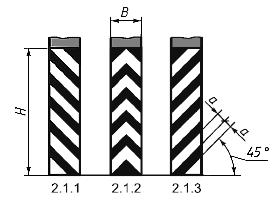 Обозначение вертикальных поверхностей дорожных сооружений (опор мостов, путепроводов, торцевых частей парапетов и т.п.):

2.1.1 - слева от проезжей части;

2.1.2 - на проезжей части;

2.1.3 - справа от проезжей части данного направления движения2,00, 0,30, 0,10;
2,00, 0,30, 0,15;
2,00, 0,30, 0,202.2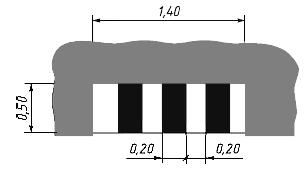 Обозначает нижний край пролетного строения тоннелей, мостов и путепроводов2.3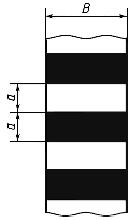 Обозначает круглые тумбы, установленные на разделительных полосах или островках безопасности0,30, 0,10;
0,30, 0,152.4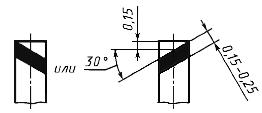 Обозначение сигнальных столбиков, надолб, опор тросовых ограждений и т.п.2.5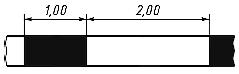 Обозначение боковых поверхностей ограждений дорог на опасных участках2.6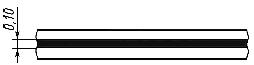 Обозначение боковых поверхностей ограждений дорог2.7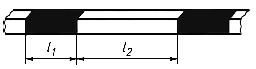 Обозначает бордюры на опасных участках и возвышающиеся островки безопасности0,20-1,00, 0,40-2,00.
1:2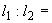 , км/ч605,002,050,700,800,500,352,600,500,300,45>607,502,051,201,300,501,454,600,500,301,05ЦветОбозначение координат цветности разметкиКоординаты угловых точек цветовых областей дорожной разметкиКоординаты угловых точек цветовых областей дорожной разметкиКоординаты угловых точек цветовых областей дорожной разметкиКоординаты угловых точек цветовых областей дорожной разметки1234Белый0,3550,3050,2850,3350,3550,3050,3250,375Желтый0,4430,5450,4650,3890,3990,4550,5350,431Оранжевый0,5060,5700,6100,5850,4040,4290,3900,375Черный0,2600,3450,3850,3000,3100,3950,3550,270Примечание - График цветовых областей разметки приведен на рисунке В.1.Примечание - График цветовых областей разметки приведен на рисунке В.1.Примечание - График цветовых областей разметки приведен на рисунке В.1.Примечание - График цветовых областей разметки приведен на рисунке В.1.Примечание - График цветовых областей разметки приведен на рисунке В.1.Примечание - График цветовых областей разметки приведен на рисунке В.1.Цвет разметкиВид покрытияКлассКоэффициент яркости дорожной разметки , %, не менееГоризонтальная дорожная разметкаГоризонтальная дорожная разметкаГоризонтальная дорожная разметкаГоризонтальная дорожная разметкаБелыйАсфальтобетонВ0Не нормируетсяВ230В340В450В560ЦементобетонВ0Не нормируетсяВ340В450В560ЖелтыйАсфальтобетон или цементобетонВ0Не нормируетсяВ120В230В340ОранжевыйВ0Не нормируетсяВ120В230Вертикальная дорожная разметкаВертикальная дорожная разметкаВертикальная дорожная разметкаВертикальная дорожная разметкаБелый-В0Не нормируетсяВ230В340В450В560Черный-Не нормируетсяНе нормируетсяЦвет разметкиКлассКоэффициент световозвращения горизонтальной дорожной разметки для условий темного времени суток при сухом покрытии , мкд·лк·м, не менееПостояннаяПостояннаяПостояннаяБелыйR0Не нормируетсяR2100R3150R4200R5300ЖелтыйR0Не нормируетсяR180R3150R4200ВременнаяВременнаяВременнаяОранжевыйR0Не нормируетсяR180R2100R3150КлассКоэффициент световозвращения горизонтальной дорожной разметки для условий темного времени суток при мокром покрытии (во время дождя) , мкд·лк·м, не менееRW0Не нормируетсяRW125RW235RW350Цвет разметкиВид покрытияКлассКоэффициент светоотражения горизонтальной дорожной разметки при диффузном дневном или искусственном освещении , мкд·лк·м, не менееБелыйАсфальтобетонQ0Не нормируетсяQ2100Q3130Q4160ЦементобетонQ0Не нормируетсяQ3130Q4160ЖелтыйАсфальтобетон или цементобетонQ0Не нормируетсяQ180Q2100Q0Не нормируетсяОранжевыйQ180Q2100УДК 625.745.6:006.354ОКС 93.080.30D28ОКП 48 0000Ключевые слова: дорожная разметка, классификация, технические требованияКлючевые слова: дорожная разметка, классификация, технические требованияКлючевые слова: дорожная разметка, классификация, технические требованияКлючевые слова: дорожная разметка, классификация, технические требования